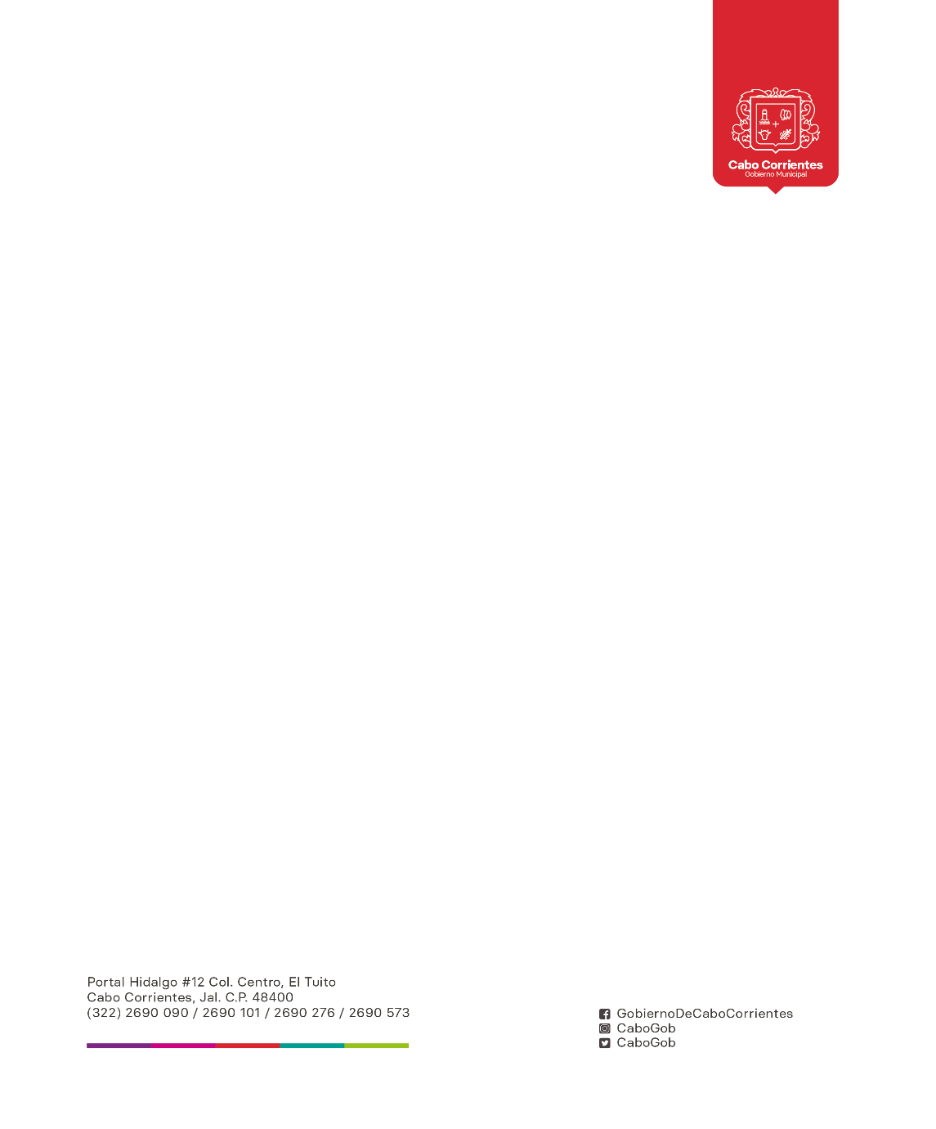 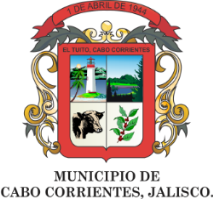 AGENDA DE PRESIDENCIA DEL MUNICIPIO DE CABO CORRIENTES, JALISCO MARZO 2020AGENDA DE PRESIDENCIA DEL MUNICIPIO DE CABO CORRIENTES, JALISCO MARZO 2020AGENDA DE PRESIDENCIA DEL MUNICIPIO DE CABO CORRIENTES, JALISCO MARZO 2020AGENDA DE PRESIDENCIA DEL MUNICIPIO DE CABO CORRIENTES, JALISCO MARZO 2020AGENDA DE PRESIDENCIA DEL MUNICIPIO DE CABO CORRIENTES, JALISCO MARZO 2020AGENDA DE PRESIDENCIA DEL MUNICIPIO DE CABO CORRIENTES, JALISCO MARZO 2020AGENDA DE PRESIDENCIA DEL MUNICIPIO DE CABO CORRIENTES, JALISCO MARZO 2020LUNESMARTESMIERCOLESJUEVESVIERNESSABADODOMINGO12 Reunión de Seguridad Pública en Puerto Vallarta  3  Audiencia Ciudadana4 Rueda de Presa con el Gobernador del Estado, en Gdl., para el arranque de Copa Jalisco.5 Reunión con el Sub Secretario Federal de Seguridad Publica en Puerto Vallarta 6 Reunión con Comerciantes y Audiencia Ciudadana7 89 Reunión de Seguridad Pública en Puerto Vallarta, y Audiencias Ciudadanas. 10 Inauguración de Comedor en la Primaria Josefina Castillon y Reunión en Sicatan con el Secretario de SEDER.11  Audiencia Ciudadana12 Audiencia Ciudadana 13 Audiencia Ciudadana141516   Reunión de Seguridad Pública en Puerto Vallarta.17 Audiencia Ciudadana18 Audiencia Ciudadana19 Audiencia Ciudadana 20 Audiencia Ciudadana y 212223  Reunión de Seguridad Pública en Puerto Vallarta.24  No hay atencion ciudadana por recomendaciones estatales y federales por el COVID 1925   No hay atencion ciudadana por recomendaciones estatales y federales por el COVID 1926    No hay atencion ciudadana por recomendaciones estatales y federales por el COVID 1927   No hay atencion ciudadana por recomendaciones estatales y federales por el COVID 19282930  Reunión de Seguridad Pública en Puerto Vallarta.31   No hay atencion ciudadana por recomendaciones estatales y federales por el COVID 19